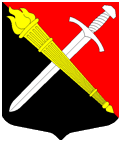 АДМИНИСТРАЦИЯМуниципальное образование Тельмановское сельское поселение Тосненского района Ленинградской областиП О С Т А Н О В Л Е Н И Е «30» декабря 2021г.                                                                                   			№ 247Об утверждении Положения о системе управления охраной труда в администрации муниципального образования Тельмановское сельское поселение Тосненского района Ленинградской области В соответствии с Трудовым кодексом РФ, приказом Министерства труда России от 19.08.2016  № 438н «Об утверждении Типового положения о системе управления охраной труда», межгосударственным стандартом ГОСТ 12.0.230-2007 «Система стандартов безопасности труда». Системы управления охраной труда. Общие требования» и в целях создания благоприятных условий труда, защиты прав и интересов работников в администрации, администрация муниципального образования Тельмановское сельское поселение Тосненского района Ленинградской области ПОСТАНОВЛЯЕТ:1. Утвердить Положение о системе управления профессиональными рисками в администрации муниципального образования Тельмановское сельское поселение Тосненского района Ленинградской области.2. Настоящее постановление вступает в силу с момента его официального опубликования.3. Разместить настоящее постановление на официальном сайте администрации.4. Контроль за исполнением настоящего постановления возложить на заместителя главы администрации А.В. ЛапшинГлава администрации                                                                                           С.А. ПриходькоПриложение к постановлению администрации муниципального образования Тельмановское сельское поселение Тосненского района Ленинградской области от 30.12.2021 № 248                                                                                         ПОЛОЖЕНИЕО СИСТЕМЕ УПРАВЛЕНИЯ ОХРАНОЙ ТРУДА (СУОТ)в администрации муниципального образования Тельмановское сельское поселение Тосненского района Ленинградской области ОБЩИЕ ПОЛОЖЕНИЯ 1.1. Настоящее Положение о системе управления охраной труда (СУОТ) разработано в соответствии с Трудовым кодексом РФ, приказом Минтруда России от 19.08.2016 № 438н "Об утверждении Типового положения о системе управления охраной труда" и другими нормативно-правовыми актами по охране труда, а также ГОСТ 12.0.230-2007 "Система стандартов безопасности труда. Системы управления охраной труда. Общие требования". 1.2. Настоящее Положение о СУОТ устанавливает порядок организации работы по обеспечению охраны труда в администрации, ответственных лиц и других работников учреждения. 1.3. Настоящее Положение о системе управления охраной труда (СУОТ) определяет задачи, права, обязанности и ответственность руководителей, специалистов предприятия по созданию здоровых и безопасных условий труда работников, по выполнению ими требований законодательных и иных правовых актов по охране труда, правил, норм и инструкций по безопасной эксплуатации оборудования, а также внедрение и функционирование системы управления охраной труда в соответствии с установленными требованиями. 1.2. При создании системы управления охраной труда необходимо: определять законы и иные нормативные правовые акты, содержащие государственные нормативные требования охраны труда, распространяющиеся на деятельность учреждения; выявлять вредные и опасные производственные факторы и соответствующие им риски, связанные с прошлыми, настоящими или планируемыми видами деятельности учреждения; определять политику организации в области охраны труда; определять цели и задачи в области охраны труда, устанавливать приоритеты; разрабатывать организационную схему и программу для реализации политики и достижений ее целей выполнения поставленных задач. 2.3. Безопасность производственных процессов, безопасные и здоровые условия труда должны обеспечиваться планомерным и систематическим проведением комплекса организационных, социальных, технических и финансово-экономических мероприятий, в том числе: распределением функций, задач и ответственности руководителя и специалистов администрации; характером регламентных работ; финансированием мероприятий по охране труда и организацией бухгалтерского учета расходования выделенных средств; соответствия производственных процессов и проводимых различных мероприятий нормативным требованиям, количественной оценке результатов в области охраны труда; организацией обучения и систематическим повышением квалификации работников; - созданием нормальных санитарно-бытовых и санитарно-гигиенических условий труда для работников учреждения, эффективной системы медицинского обслуживания, обеспечением работников спецодеждой, спецобувью, а также средствами индивидуальной и коллективной защиты; организацией работ по обеспечению безопасных и здоровых условий труда; организацией эффективной системы контроля, действующей совместно с системой материального стимулирования; принятием гибкой системы определения и четким распределением обязанностей и ответственности должностных лиц и исполнителей, действующих в интересах учреждения. 2.4. Система управления охраной труда должна предусматривать: планирование показателей условий и охраны труда; контроль плановых показателей; предупредительно-профилактические работы; возможность осуществления корректирующих и предупредительных действий. 2.5. Организация работ по обеспечению безопасных и здоровых условий труда должна содержать в своем составе и предусматривать планомерное и систематическое проведение: работ по обеспечению надежности и безопасности оборудования, зданий и сооружений; мероприятий по обеспечению безопасности выполнения соответствующих видов работ и направлений производственной деятельности персонала. 2.6. Перечень видов работ и направлений производственной деятельности должен охватить следующий обязательный минимум: организация учебного процесса в учреждении; обеспечение режима соблюдения норм и правил охраны труда в учреждении; применение здоровьесберегающих технологий в учреждении, а также лечебно-профилактические мероприятия; эксплуатация  зданий и сооружений; производство общеремонтных работ; производство работ с привлечением сторонних организаций. 2.7. В зависимости от обстоятельств и специфических особенностей производственных процессов количество видов работ решением руководителя организации может быть увеличено. 3. ЦЕЛИ И ЗАДАЧИ ОРГАНИЗАЦИИ РАБОТ ПО ОХРАНЕ ТРУДА И СИСТЕМЫ УПРАВЛЕНИЯ ОХРАНОЙ ТРУДА 3.1. Основными задачами должностных лиц администрации сельского  поселения по организации работ в области охраны труда и системы управления охраной труда являются реализация основных направлений государственной политики в области охраны труда, в том числе: обеспечение приоритета сохранения жизни и здоровья, безопасных и здоровых условий труда работников; финансирование мероприятий по охране труда; подготовка и представление отчетов в государственные и вышестоящие органы сведений и отчетов об условиях труда, о производственном травматизме, профзаболеваниях и их материальных последствиях; расследование несчастных случаев на производстве, реализация мероприятий по их недопущению; информирование работников по вопросам охраны труда; обеспечение работников средствами индивидуальной и коллективной защиты, санитарно-бытовыми и лечебно-профилактическими услугами. 3.2. Основные задачи в области охраны труда и системы управления охраной труда решаются конкретно назначенным должностным лицом и исполнителями с учетом специфики деятельности учреждения, организации эксплуатации и технического обслуживания до стадии демонтажа или ликвидации отдельных видов оборудования и участков путем: реализации системы персональной ответственности должностных лиц в области охраны труда; определение и конкретизация обязанностей и ответственности должностных лиц в области охраны труда; организации и производства работ в соответствии с требованиями действующих законодательных актов и нормативных документов в области охраны труда; организации и обеспечения зависимости оплаты труда работников от результатов работы в области охраны труда. 33. Политика в области охраны труда. 3.3.1. Работодатель, консультируясь с работниками, должен изложить в письменном виде политику по охране труда, которая должна: отвечать специфике организации и соответствовать ее размеру и характеру деятельности; быть краткой, четко изложенной, иметь дату и вводиться в действие подписью работодателя; распространяться и быть легкодоступной для всех лиц на их месте работы; анализироваться для постоянной пригодности; быть доступной в соответствующем порядке относящимся к делу внешним заинтересованным сторонам. 3.3.2. Политика в области охраны труда должна включать следующие ключевые принципы и цели, выполнение которых администрация сельского поселения принимает на себя: обеспечение безопасности и охрану здоровья всех работников администрации путем предупреждения связанных с работой травм, ухудшений здоровья, болезней и инцидентов; соблюдение соответствующих нормативных правовых актов, программ по охране труда, коллективных соглашений по охране труда и других требований, которые администрация обязалась выполнять; обязательства по проведению консультаций с работниками и привлечению их к активному участию во всех элементах системы управления охраной труда; непрерывное совершенствование функционирования системы управления охраной труда. 3.3.3. Система управления охраной труда должна быть совместима или объединена с другими системами управления организации. 3.4. Планирование. 3.4.1. Для постоянной идентификации опасностей, оценки рисков и управления рисками установлена программа специальной оценки рабочих мест по условиям труда, в которую входят: определение сроков выполнения работ, связанных со специальной оценкой рабочих мест; анализ идентификации опасностей - проводится повседневно на рабочих местах или внепланово, в зависимости от характера опасностей, значимости риска, отклонений от нормального режима работы, изменений в технологических процессах. Анализ документации по данному процессу проводится руководителем. Процесс проведения специальной оценки условий труда описан в Федеральном законе от 28.12.2013 № 426-ФЗ "О специальной оценке условий труда". Перечень работ повышенной опасности утверждается руководителем. Процедура управления нормативной правовой документацией включает в себя: фиксирование и идентификацию данных и документации по правовым и иным требованиям; оценку и анализ документации по данному процессу; актуализацию данных и документации, связанных с правовыми требованиями. 3.4.6. Мероприятия по качественному планированию охраны труда должны основываться на результатах исходного анализа, последующих анализов или других имеющихся данных. Эти мероприятия по планированию должны обеспечивать безопасность и охрану здоровья на работе и включать: ясное определение, расстановку приоритетности и, где это целесообразно, количественную оценку целей организации по охране труда; подготовку плана достижения каждой цели с распределением обязанностей и ответственности за достижение цели, сроками выполнения мероприятий по улучшению условий и охраны труда с ясными критериями результативности деятельности для каждого подразделения и уровня управления; отбор критериев сравнения для подтверждения достижения цели; предоставление необходимой технической поддержки, ресурсов.  4. ВНЕДРЕНИЕ И ОБЕСПЕЧЕНИЕ ФУНКЦИОНИРОВАНИЯ СУОТ 4.1. Для обеспечения эффективного функционирования СУОТ в администрации распределены обязанности и ответственность как за элементы и процессы системы, так и за отдельные мероприятия Плана. 4.1.1. Обязанности  главы  администрации. Ответственность за обеспечение охраны труда в администрации несет глава администрации. Он организует работу, направленную на сохранение жизни и здоровья работников и обеспечение соответствия условий труда государственным нормативным требованиям охраны труда, а также выделяет необходимые для функционирования СУОТ ресурсы. Обязанности руководителя учреждения в области охраны труда установлены в статье 212 ТК РФ. Работодатель организует распределение ответственности за вопросы охраны труда на всех работников администрации. 4.1.2. Обязанности работников администрации установлены статьей 214 ТК РФ. Обязанности работников в области охраны труда прописаны в их должностных инструкциях. 4.1.3. Комиссии по охране труда. С целью обеспечения активного участия работников в процессе управления охраной труда по инициативе работников или работодателя может быть сформирована Комиссия по охране труда. Работа  Комиссии по охране труда организуется в соответствии с требованиями статей 218 и 370 ТК РФ, а также других нормативных правовых актов, утвержденных уполномоченным федеральным органом исполнительной власти. 4.2. Обучение, квалификация и компетентность персонала. 4.2.1. Для достижения наибольшей эффективности внедрения и функционирования СУОТ глава администрации обеспечивает обучение по охране труда, включая специальную подготовку и повышение квалификации всего персонала. Работники администрации проходят обучение с учетом специфики выполняемых работ, имеют соответствующую квалификацию и компетентность, необходимые для безопасного выполнения своих функций. Обучение и проверка знаний требований охраны труда осуществляются в соответствии с порядком, утвержденным уполномоченным федеральным органом исполнительной власти, а также другими нормативными требованиями. 4.3. Процедура внутреннего обмена информацией. Процедура содержит описание как минимум следующих элементов обмена информацией: порядок согласования и пересмотра локальных нормативных актов по охране труда, соответствующий требованиям, утвержденным уполномоченным федеральным органом исполнительной власти; порядок рассмотрения обращений работников и поступающих от них предложений по улучшению условий труда и совершенствованию СУОТ; порядок формирования, размещения и постоянной актуализации информационных материалов (наглядных пособий, плакатов, стендов, документов по охране труда) на территории администрации, включая требования к обеспечению достаточности таких материалов, доступности мест их размещения, сроков актуализации и лиц, ответственных за информационные материалы учреждения.   4.4. Управление документами СУОТ. Разработка, внедрение и обеспечение эффективного функционирования СУОТ включает в себя создание комплекса взаимоувязанных локальных нормативных документов, содержащих структуру системы, обязанности и права для каждого конкретного исполнителя, процессы обеспечения охраны труда и контроля, обеспечивающие функционирование всей структуры. Документы СУОТ допускается разрабатывать в виде стандартов учреждения, руководства или других видов документов (приложения к распорядительному документу администрации). Комплект документов СУОТ является минимальным, необходимым для обеспечения функционирования СУОТ. Документация системы управления охраной труда: периодически анализируется и, при необходимости, своевременно корректируется; доступна для работников, которых она касается и кому предназначена. 5. МОНИТОРИНГ И КОНТРОЛЬ РЕЗУЛЬТАТИВНОСТИ СУОТ 5.1. Администрация установила и своевременно корректирует методы периодической оценки соответствия состояния охраны труда государственным нормативным требованиям охраны труда. 5.2. В зависимости от целей оценки функционирования СУОТ выполняют различные виды контроля требуемых критериев охраны труда, анализируют и оценивают результаты проверки, разрабатывают мероприятия по улучшению значений соответствующих критериев охраны труда. Выполняемые процедуры контроля и оценка СУОТ, а также ее элементов являются основой разработки, оценки эффективности и в случае необходимости корректировки соответствующих мероприятий по улучшению условий труда. 5.3. В соответствии со спецификой экономической деятельности в администрации применяют следующие виды контроля: текущий контроль выполнения плановых мероприятий по охране труда; постоянный контроль состояния производственной среды; реагирующий контроль; внутреннюю проверку (аудит) системы управления. Каждый из видов контроля осуществляется в соответствии с государственными нормативными требованиями охраны труда. 5.4. Контроль обеспечивает: обратную связь по результатам деятельности в области охраны труда; информацию для определения, результативности и эффективности текущих мероприятий по определению, предотвращению и ограничению опасных и вредных производственных факторов и рисков; основу принятия решений о совершенствовании определения опасностей и ограничения рисков, а также самой системы управления охраной труда. Методы периодической оценки соответствия состояния охраны труда действующему законодательству, государственным нормативным требованиям охраны труда, требованиям СУОТ периодически оцениваются на актуальность и при необходимости корректируются. Наблюдение за состоянием здоровья работников. Наблюдение за состоянием здоровья работников представляет собой процедуру обследования состояния здоровья работников для обнаружения и определения отклонений от нормы. Наблюдение за состоянием здоровья работников осуществляется в соответствии с требованиями Трудового кодекса РФ, а также в соответствии с порядком, утвержденным уполномоченным федеральным органом исполнительной власти. Процедуры наблюдения за состоянием здоровья работников включают в себя медицинские осмотры, биологический контроль, рентгенологические обследования, опрос или анализ данных о состоянии здоровья работников и другие процедуры. В случае необходимости по решению органов местного самоуправления допускается вводить дополнительные условия и показания к проведению медицинских осмотров (обследований). Текущий контроль. Текущий контроль выполнения плановых мероприятий по охране труда представляет собой непрерывную деятельность по проверке выполнения мероприятий коллективных договоров, планов мероприятий по улучшению и оздоровлению условий труда, направленных на обеспечение охраны труда, профилактику опасностей, рисков и мероприятий по внедрению системы управления охраной труда. Постоянный контроль состояния условий труда Постоянный контроль состояния условий труда предусматривает измерение (определение) и оценку опасных и вредных факторов производственной среды и трудового процесса на рабочем месте. Постоянный контроль включает в себя специальную оценку условий труда, определение опасностей и оценку рисков, опрос или анализ данных о состоянии здоровья работников, анкетирование и т.п. Аудит функционирования СУОТ. В организации разработан и своевременно корректируется план и методы проведения аудита системы управления охраной труда в соответствии с действующими нормативными требованиями. Реагирующий контроль. Реагирующий контроль необходим в момент проявления инцидентов, аварий, несчастных случаев, а также при изменении внешней и внутренней документации в области охраны труда. Реагирующий контроль также осуществляется при расследовании и учете несчастных случаев, профессиональных заболеваний. 